Your Identity Pie Chart WorksheetTime: 15 to 30 minutes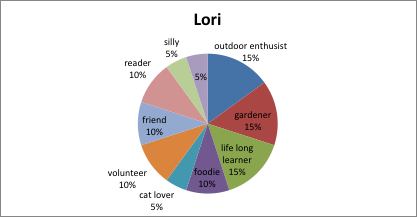 Learning Objective: Reflect on your identity.Instructions:Consider and jot down:Who are you?What are the things that make up who you are?Create:A pie chart identifying characteristics that have some importance to your self-concept. Indicate the approximate importance of each characteristic by the size of the slice of pie that you assign to it.Reflect: How might elements of your identity impact your role as a peer educator? And your contributions to a peer learning network?Adapted from Developing competency to manage diversity: Readings, cases and activities; © 1997 by Taylor Cox, Jr., & Ruby L. Beale, Berrett-Koehler Publishers, Inc., San Francisco, CA.  http://www.sagepub.com/upm-data/5000_Powell_Chapter_1.pdf 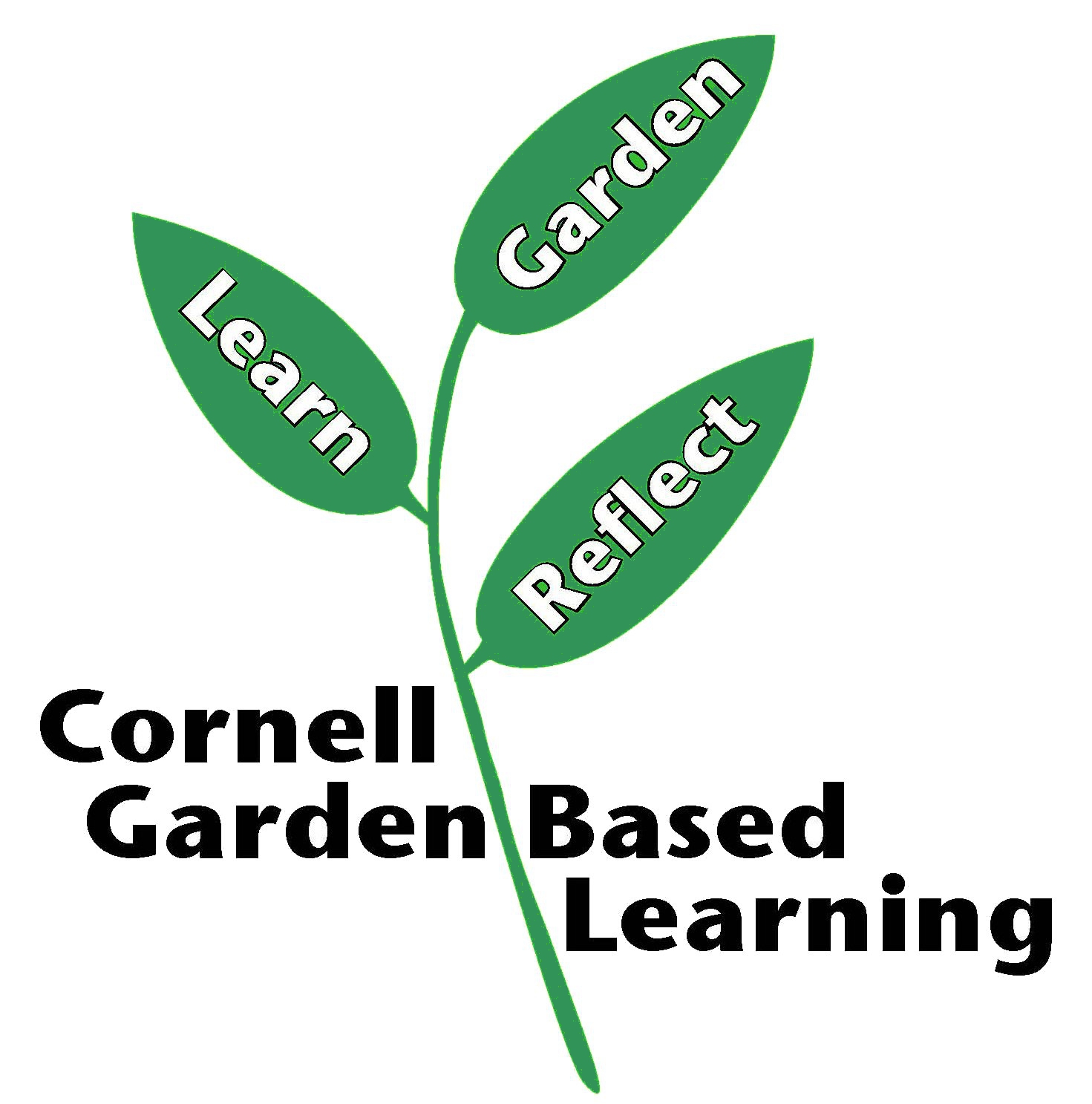 Date Published: April 2019Author: Lori BrewerReviewer: Michelle Podolec